
TECNOLOGÍA – ETAPA 8Hola queridas familias de 3ª A, B, A


Seguimos cuidándonos y conectados !!! 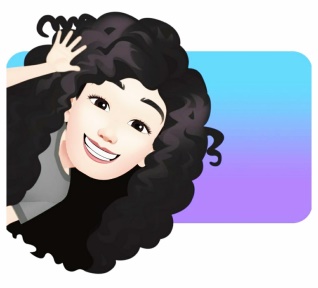 ç

espero que ustedes y sus familias estén re biennnn
Pekes espero que ustedes y sus familias se encuentren re bien !!!
CHICOS RECUERDEN  ENVIAR  LOS TRABAJOS TERMINADOS. ASI PUEDO CORREGIRLOS.
Necesito que pongan nombre, apellido y grado.
*Un tema importante es tratar de enviar los trabajos dentro de lo posible en la quincena, para que no se atrasen y no enviar todo junto al finalizar la etapa.Trabajaremos Contenido: ESI 
 Cuidados  del cuerpo, de uno mismo y de los otros.
En tiempos de pandemia…
 Primer actividad de la segunda etapa


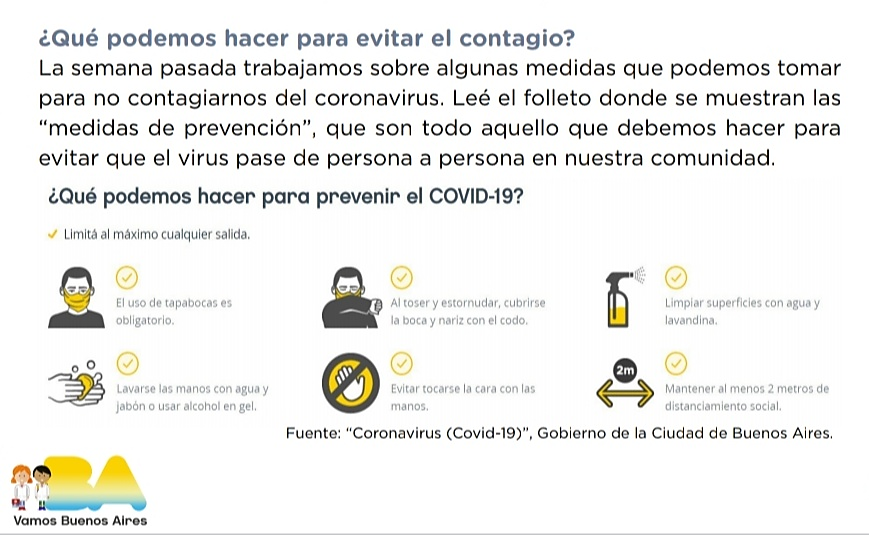 

https://drive.google.com/open?id=1uJgTzOr0TDFpf4G4fy1VZKAyLpWA_w31 

*Dentro de la situación que estamos viviendo realice este video para enseñarles y divertirlos!!!!
*En el video digo que no es una tarea.
En realidad quiero que lo tomen como¨ una actividad recreativa y de diseño¨.
 Pero si es una tarea para mandar y fundamentalmente un elemento creado por ustedes y para su protección.
*Pueden hacer todos los  modelos que quieran.

                                                    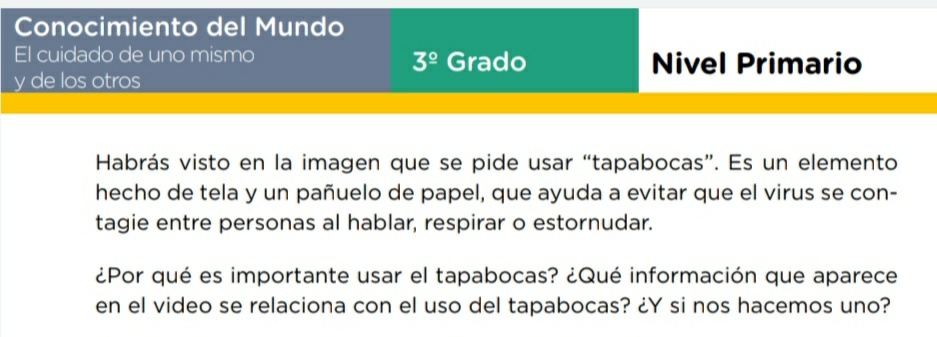  ¡EXITOS!!! 
QUERIDAS FAMILIAS  les envió mi correo para consultar cualquier duda, pero es más que sencillo y divertido.
También para  enviar comentarios e imágenes de como quedo terminado, para poder corregirlos!!!
profemabetecno@gmail.com 
Sigamos cuidándonos en casa  
                                     Les mando muchos cariños!!!!! Profe MABEL.